Fotobeleid GBS school 3212 PellenbergInleidingWe leven in een snel veranderende maatschappij, en zeker ten aanzien van de digitalisering is dit het geval. Vragen die wij ons tien jaar geleden stelden, zijn nu niet meer relevant. Vragen die we vorig jaar nog niet konden bedenken, doen zich nu voor. De school staat midden in de samenleving, volgt, participeert, en heeft een voorbeeldfunctie. Met betrekking tot het gebruik van foto- en beeldmateriaal zien we een maatschappij waarbij het volstrekt gebruikelijk is om deze beelden te maken en te delen met anderen. Individuen doen dit, maar ook clubs en verenigingen. Bij de deelname in onze maatschappij zet je jezelf steeds vaker onbewust in de kijker van een van de vele camera’s om je heen, met het risico jezelf ergens online terug te vinden. Wij kunnen onszelf hier een mening over vormen, het zal de werkelijkheid niet doen veranderen.De Gegevensbeschermingsautoriteit (GBA) stelt duidelijk op hun site: ‘Het recht op afbeelding is een recht waarbij voor elke menselijke afbeelding, maar ook het gebruik van die afbeelding toestemming vereist is van de afgebeelde persoon. Dit recht staat los van de bescherming van de privacy.’Dit betekent dat voor afbeeldingen zowel de GDPR als de voorwaarden voor ‘het recht op afbeelding’ geldt. Onze school houdt er met dit fotobeleid rekening mee dat er een opsplitsing wordt gemaakt tussen het ‘nemen’ en het ‘gebruiken’ van beeldmateriaal.Het nemen van beeldmateriaalFoto’s nemen of filmpjes maken is een verwerking van persoonsgegevens. De GDPR is dus ook van toepassing op het nemen van foto- en beeldmateriaal. Onze school kiest er voor om alle betrokkenen duidelijk te informeren (ouders, leerlingen en leerkrachten) over het maken van foto’s. We zorgen voor beveiligde opslag en geven in deze policy de richtlijnen mee aan de leerkrachten hoe ze moeten rekening houden met de  rechten van de personen van wie ze foto’s nemen.Voor bepaalde foto’s moet toestemming gevraagd worden om ze te mogen nemen, andere niet. De verplichte vraag tot toestemming hangt af van het onderscheid tussen ‘gerichte’ en ‘niet gerichte’ beelden.Gerichte beelden : toestemming nodig om de foto te nemenGerichte beelden zijn beelden waarbij de persoon of personen in kwestie gericht in beeld zijn genomen en duidelijk herkenbaar zijn (close-up, beeld is gefocust op die bepaalde persoon, de foto is geposeerd, klasfoto, podium in een wedstrijd…).  Voor gerichte beelden is steeds toestemming nodig.  Belangrijk te weten is dat journalisten geen toestemming hoeven te vragen als deze beelden gebruikt worden in het kader van nieuws/verslaggeving. Niet gerichte beelden : geen toestemming nodig om de foto te nemenNiet gerichte beelden die niet de intentie hebben bepaalde personen duidelijk in beeld te brengen zijn eerder sfeerbeelden. Het gaat hier vaak over spontane en niet geposeerde sfeeropnames. (vb. groepsfoto van de klas tijdens een boswandeling).Voor niet gerichte beelden is geen toestemming nodig. Opgelet: Als personen duidelijk weigeren om op de foto te staan (vb. wegdraaien bij zien van camera), mag je de foto niet nemen. Toestemming voor het nemen van een foto’ is nog geen toestemming om deze foto te mogen gebruiken in communicatiekanalen. Het gebruik van beeldmateriaalMet het gebruik van beeldmateriaal bedoelen we het effectief publiceren van foto’s. Onze school publiceert foto’s in de infobrochure, op de website en op de klasblogs. Onze lagere school maakt geen gebruik van Sociale Media om foto’s te delen. Onze kleuterschool maakt gebruik van een besloten facebookgroep om te berichten en foto’s te delenDe publieke website en de infobrochure zijn te klasseren onder “promotionele doeleinden” voor onze school. We zorgen er voor dat bij gebruik van “gerichte” foto’s we hier altijd toestemming voor hebben om deze te mogen publiceren.
 Op onze publieke website publiceren we enkel sfeerfoto’s. In de infobrochure kunnen er ook gerichte foto’s komen.  Hoe gaat onze school om met de grote principes4.1 Toestemming vragen voor gerichte foto’s van de leerlingenBij inschrijving en aan het begin van elk schooljaar moeten ouders een “toestemmingsformulier” invullen. Op dit toestemmingsformulier wordt duidelijk gemaakt dat de school foto’s neemt tijdens schoolactiviteiten.Op het formulier vragen we toestemming voor het publiceren/gebruiken van gerichte foto’s in volgende gevallen
 mag in de publiektoegankelijke ruimtes van de onderwijsinstellingmag in het klaslokaal ,  boven de kapstok als herkenningspunt voor kinderen en oudersmag op de openbare website, sociale media en dergelijke om de werking van de onderwijsinstelling bekend te maken aan een ruimer publiekmag op een afgesloten beveiligde omgeving (Broekx,  i omniwize, , …)mag op geposeerde, individuele en klasfoto genomen door de schoolfotograafmag in de media, bvb. in een krantenartikel of een televisie-uitzending, om aspecten van de onderwijsinstelling bekend te maken aan een ruimer publiekBij specifieke activiteiten waarvoor leerlingen zich apart moeten inschrijven zoals  verwijzen we op deze formulieren naar het privacybeleid dat op onze website gepubliceerd staat. We vermelden dat op de activiteit foto’s zullen worden genomen en dat publicatie van deze foto’s in lijn staat met de eerder gegeven toestemmingen. Hiertoe wordt op elk formulier volgende verklaring toegevoegd: “Wij behandelen de gegevens die u hier invult conform de GDPR en onze privacyverklaring die u kan raadplegen op www.gbslubbeek.be4.2 Gebruik van niet-gerichte foto’sBij organisatie van evenementen zoals ons jaarlijks schoolfeest (of vbb. van school zelf) delen we mee via uitnodigingen en op het evenement zelf dat er sfeerfoto’s zullen gemaakt worden om te publiceren op de schoolwebsite. We geven aan dat deelnemers zelf kunnen aangeven dat zij niet op de foto willen staan.Hiertoe zetten we op elke aankondiging de volgende disclaimer met icoon: 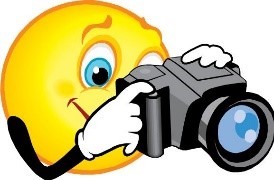 op dit evenement worden foto’s gemaakt met het doel sfeerbeelden te bekomen die op onze website worden gepubliceerd, indien je dit niet wenst contacteer de betreffende fotograaf of de verantwoordelijke van de ouderraad,   meer info is beschikbaar op onze website www.gbslubbeek.be 4.3 Vraag tot verwijderenIedereen heeft altijd het recht om een foto waar hij/zij (of zijn/haar kind) op staat te laten verwijderen. Hiertoe kunnen ze zich wenden tot directie.school 3212@gbslubbeek.be5 Richtlijnen voor leerkrachtenVraag bij het secretariaat welke ouders van jouw klas géén toestemming hebben gegeven voor publicatie op de klasblog. 
LET OP: deze toestemming wordt elk schooljaar opnieuw gevraagdBij het maken van foto’s van activiteitenTrek zo veel mogelijk “sfeer-foto’s”: dwz dat de leerlingen niet poseren maar dat je hen fotografeert tijdens het uitvoeren van een opdracht. 
Deze mag je altijd op je klasblog publicerenDit geldt evengoed voor activiteiten in de klas / op de school als tijdens activiteiten buiten de school. Laat de foto’s niet op je Smartphone / het fototoestel staan. Bewaar ze op je onedrive  of in Broekx Bewaar de foto’s niet op een USB stickGeef de foto’s niet onbeveiligd door aan de ouders zelf als zij naar foto’s van hun kind vragenBeveiligd is bijvoorbeeld via het ouderplatform van Broekx. Onbeveiligd is bijvoorbeeld via USB stick of via gewone e-mailWieVersieDatumOmschrijvingVERAV1.015/10/2019Eerste versie template